Women HealthDefinition of women health: "a state of complete physical, mental and social well-being and not merely the absence of disease or infirmity”Women health Team:Obstetrician/gynecologistGeneral surgeons specializing in breast carePerinatologistPrimary care doctorCauses of mortality in women:Young age: communicable diseases such as self-inflicted injury and HIV, and respiratory diseases, malaria, and maternal and perinatal conditionsOlder age: non-communicable chronic diseases such as heart disease, stroke and cancers (except developing countries communicable diseases is still the highest)Screening:Tobacco: Fagerstorm test (when you wake up when you take your first cigarettes, how many per day... etc.Alcohol: examination: alcohol odor, slurred speech Investigation: GGT, MCV, LFT.Role aspirin in cardiovascular diseasesPrimary prevention:Only for Women who have CVD Risk; old age, Hypertension, DM ... etc. Make sure the patient doesn’t have hemorrhagic stroke and gastrointestinal (GI) bleeding.Secondary prevention: is well established and beneficial for CVD.Unique presentations of CVD in women:Atypical angina stress-induced cardiomyopathyHeart failure preserved ejection fractionspontaneous coronary artery dissectionScreening for dyslipidemia: (total cholesterol and HDL)Women above 45: if result came high take full panelWomen above 20: only if family history of multiple cardiovascular risk including premature CVD.(1)Screening for DM:All adults beginning at 45 years of age.Or any adult with risk factor; Physical inactivity, 1st degree relative with DMT2, Hypertension, Polycystic ovarian syndrome. etc.Screening for Hypertension:Age 40: annually preconception counseling:  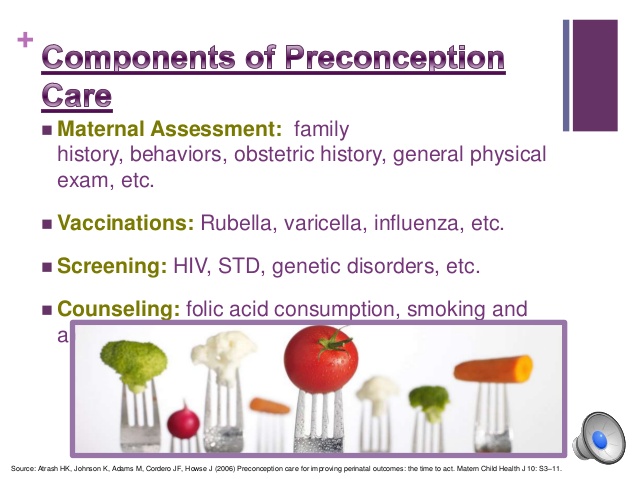 Screening for chlamydia and gonorrheaSexually active women under 25 years of ageSexually active women aged 25 years and older if at increased riskRetest approximately 3 months after treatmentPregnant women with chlamydial infection should have a test-of-cure 3-4 weeks after treatment and be retested within 3 monthsMethod: Virginal swap, collecting urineScreening for Cervical cancer: -Women 21-29 years of age every 3 years with cytology-Women 30-65 years of age every 3 years with cytology, or every 5 years with a combination of cytology and HPV testingEarly detection: Pap test.Tests to confirm: cervical biopsy Screening for Breast cancer:Recommendation: -Women ages 40 to 44 should have the choice to start annual breast cancer screening with mammograms if they wish to do so.Women age 45 to 54 should get mammograms every year.-Women 55 and older should switch to mammograms every 2 years, or can continue yearly screening.We don’t do Mammograms before 40 instead we do ultrasound and physical examination (2)Screening for colon cancer:Recommendation:We start screening over the age of 40Patients with average risk + no family history the colonoscopy will be every 10 years, High risk patients the colonoscopy will be every 5 years.high-sensitivity fecal occult blood testing annually. blood occult test:             every 2 years to the patients aged 60-74 years.flexible sigmoidoscopy every five years with high-sensitivity fecal occult blood testing every three years. Screening for osteoporosis:Recommendation: -All women above 65-year-old- Women younger than 65-year-old with one or more risk factor of osteoporosis - Postmenopausal women with fractureScreening methods:(DEXA) dual-energy X-ray absorptiometry every two years for recommendation patients.Vaccination for Women:Avoid MMR during pregnancyT dap is recommended between 27-36 in gestation The type of vaccine in pregnant women is: inactivated Menopause:as the time when there have been no menstrual periods for 12 consecutive months and no other biological(pregnancy) or physiological (hyperthyroidism) cause can be identified and age above 40.Symptoms: (hair loss, itchy skin, hot flushes, night sweet, breast pain, loss of libido, vaginal dryness, osteprosis, frequint urination).FSH Level : more than 35 Management:1- Lifestyle Changes including diet and exercise2- HRT as solution3- Gabapentin decrease flushes by 45%4-Atropine for sexual dysfunctionThank you and wish you all the bestDone by Abdullah Nasser Al-Omair,(3)Common Risk factor CVD with menUnique risk factor CVD to women’sUnique risk factor CVD to women’sAge Family and history.Age Family and history. Early menarche appears to be associated with future CVD riskDyslipidemia Dyslipidemia Postmenopausal state as a risk factor for CVDHypertension.Hypertension.Oral contraceptivesDiabetes mellitus.Diabetes mellitus.Hysterectomy.